 SOMERVILLE YMCA					, ,  TEL. 617-625-5050	www.somervilleymca.orgOFFICERSBRIAN HARRISPRESIDENTDEBRA NOTAROVICE-PRESIDENTSANDRA MC GOLDRICKTREASURERJOSUE VELNEYSECRETARYDIRECTORSTHOMAS BENTCHARLES M. CASASSALOUIS FERRARADAVID R. LEIBOVITZRONELSON LOVANICYTHOMAS MACONEPEARL J. MORRISONSUZANNE RINFRETNANCY TRANESTAFFVLADIMIR BENOITPRESIDENT & CEODENISE FORCELLESE                DIRECTOR OF MEMBERSHIP/PROGRAMMINGTERESA CHAMPACONTROLLERTANIA BUCKVP OF CHILD DEVELOPMENT AND EDUCATIONMICHELLE QUINLANY@PHA PROGRAM ADMINISTRATORJESSIKA SICKEYPRESCHOOL DIRECTORJASON O’KEEFEDIRECTOR OF OPERATIONS/FACILITIESMATTHEW O’DONNELLDIRECTOR OF OUT OF SCHOOL TIMEMYKELA BRICKAAQUATICS DIRECTOR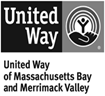 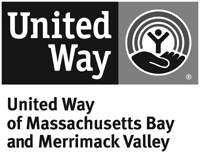 FOUNDED: 1867  STILL GROWINGGifts and Bequests toward the Endowment Fundare greatly needed to make more permanent the work of the Association